Phenotypic characterization of F. psychrophilum isolates In order to examine the phenotypic characteristics of F. psychrophilum isolates, we evaluated the biofilm formation and the levels of extracellular enzymes in the supernatants of bacterial cultures. These analyses indicated that all the isolates exhibited equally biofilm formation, hemolytic activity, gelatinase activity and total protease activity. F. psychrophilum phage resistant strain V1-20 was added to the analysis as a negative control.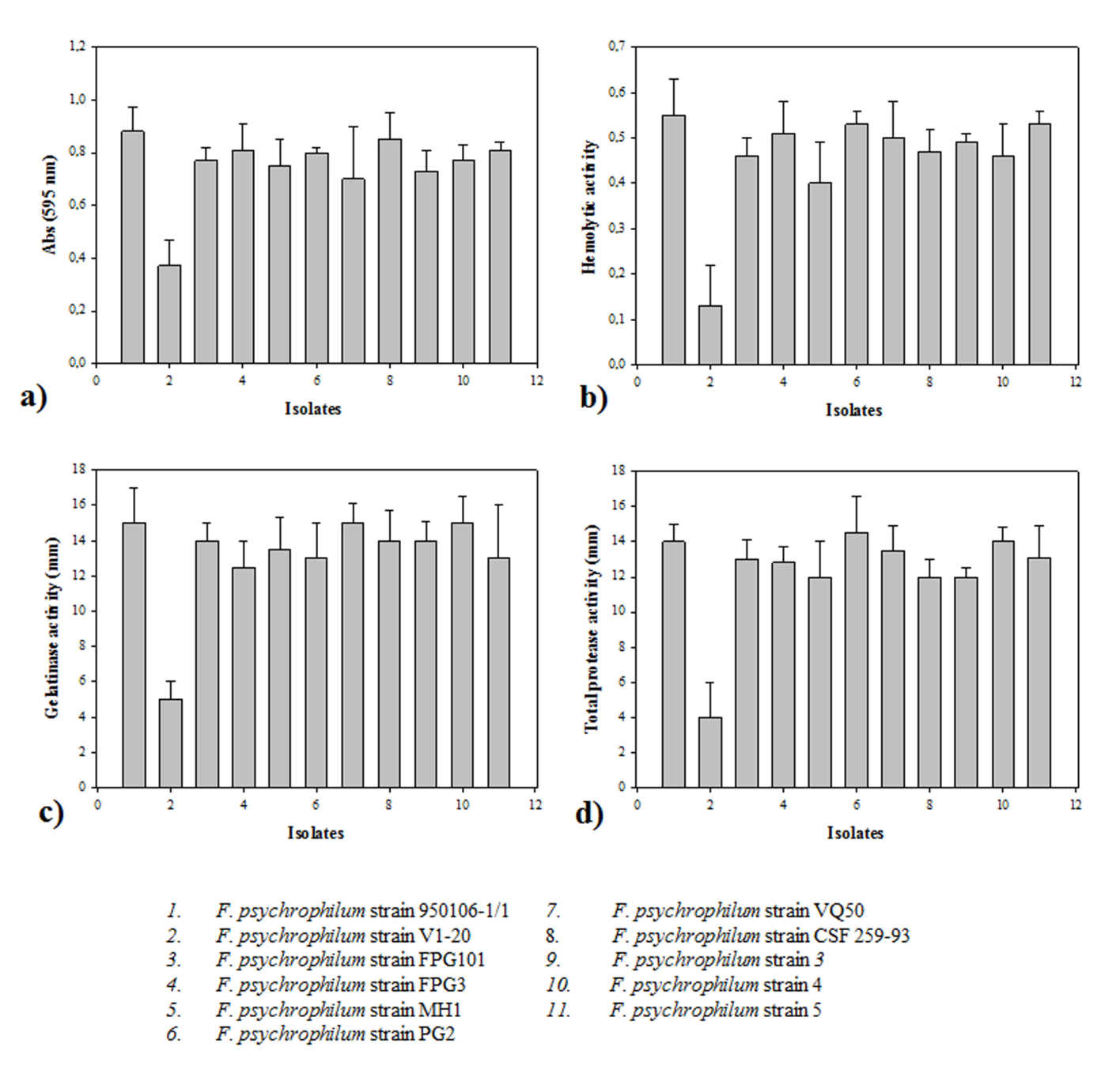 Fig 1S. Phenotypic characterization of F. psychrophilum isolates. A) Biofilm formation. B) Hemolytic activity. C) Gelatinase activity on gelatin plates. D) Total protease activity on skim milk plates.